2020 Introduction Show Selection Form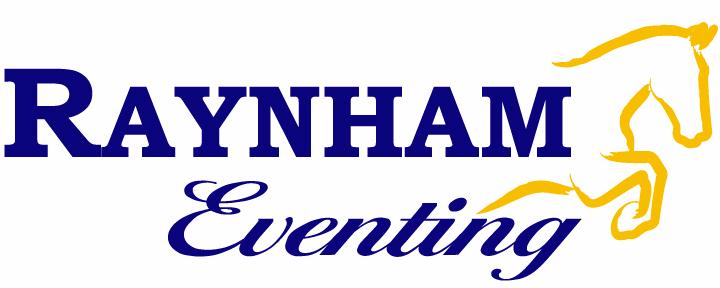 Half Season: First Term (March-June)Half Season: Second Term (July-October)2020 Show Selection FormPLEASE FILL OUT AND RETURN TO THE CHEQUE BOX BY MARCH 16th Rider Name: ______________________________________________________Horse Competing:  _________________________________________________Show team riders are guaranteed 6 shows.  We may be able to give riders more, depending on how the schedule works out.  How many shows would you like, ideally?  Total # of Shows: _________________________Other Comments/Requests: __________________________________________________________________________________________________________________________________________________________________________________Please check off ALL SHOWS on the following page that you are available for.  If there is a specific show or date that you prefer, please mark those with a star ★ and then check ✓all other date that you are available for but are second choices.  If there are dates that you are NOT available, please put a line through that row.  Please circle the level at which you would like to compete at for each competition.  This will ultimately be up to your coach but we would like to know your goals for the season!PLEASE NOTE THAT THIS DOES NOT GUARANTEE YOU THESE SHOWS.  We will use this information to put together a schedule that will meet everyone’s needs as well as balancing the horse’s workloads and spaces on the trailer.   You will receive confirmation of your show dates by early April.  Don’t forget to mark your calendar for our Show Team Clinic on Friday, April 24th where rider will learn about show prep, packing, rules, etc. The Spring Combined Test on April 25th will be full dress so that riders can practice their braiding skills and test out show clothes!Once your dates are confirmed, you are booking a space on the trailer. If you are unable to attend any of your scheduled shows, you are still obligated to pay for your spot on the trailer ($100+HST) unless we can fill your spot with another rider or schedule you into another show.  If you can provide a medical certificate to explain your absence, we will waive this fee.  If you are show boarding and your horse is lame, we will our best to offer an appropriate replacement horse.  If you refuse, you will still owe the cancellation fee.  If a replacement horse is not available, we will waive the fee. Legend Combined Tests, Short Courses, Unrecognized Horse Trials, or Jumpers  Ontario Horse Trial   Dressage Show DateShowLevels★April 25thRaynham Combined TestT, PT, E, PEMay 13 (WED)Glen Oro CT & XC SchoolP, T, PT, E, PEMay 16-17RCRA CT & Dressage ShowT, PT, E, PEMay 17thCarrot & Stick Schooling Show @ Essa 2’ – 3’6’May 30-31Eventing Kindergarten @ Wits EndTadpole-TrainingJune 7Foxcroft Equestrian CTT, PT, E, PEJune 11-14Kawartha Summer Classic @ RCRABronze-PlatinumJune 14Caledon Horse TrialsT, PT, E, PEJune 20-21Wits End Eventing KindergartenTadpole-TrainingJune 28Carrot & Stick Schooling Show @ Essa Agriplex OR Essa Equestrians 2’ – 3’6’DateShowLevelsJuly 1 (WED)Foxcroft Equestrian CTTadpole-TrainingJuly 19Carrot & Stick Schooling Show @ Essa Agriplex OR  Essa Equestrians2’ – 3’6’July 26Cabra Park Stables CTTadpole-TrainingAug 8-9Wits End Eventing KindergartenTadpole-TrainingAug 16Carrot & Stick Schooling Show @ Essa Aglriplex OR Essa Equestrians2’ – 3’6’Aug 23Cabra Park Stables CTTadpole-TrainingSept 20Carrot & Stick Schooling Show @ Essa Aglriplex2’ – 3’6’Sept 26-27RCRA Fall Dressage ShowBronzeSept 27Essa Equestrians Schooling Show 2’ – 3’6’Oct 10Glen Arden Horse TrialsT, PT, E, PEOct 17-18Wits End Eventing KindergartenTadpole-TrainingOct 24-25RCRA Fall Dressage ShowBronze